Welcome to theParish of St. JohnThe EvangelistConception Bay South, Newfoundlandwww.stjohntheevangelistnl.comFacebook: SJTE Topsail (please like and share the page)Twitter: @StJohnEvangFebruary 17, 2019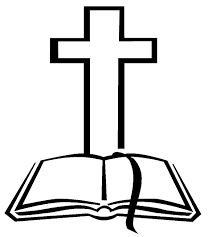 The Bulletin is given to the Glory of Godand in Celebration of our 59th Wedding Anniversary  by Ted & Violet BarnesGod’s Beauty TipsFor attractive lips – speak words of kindness.For beautiful eyes – look for the good in others.To lose weight – let go of stress, hatred, anger, discontentment and the need to control others.To improve your ears – listen to the Word of God.For poise – walk with knowledge and self-esteem.To strengthen your arms – hug at least 3 people a day. Touch someone with your love.To strengthen your heart – forgive yourself and others.For the ultimate in business casual or evening attire – put on the robe of Christ, it fits like a glove but allows room for growth.Doing these things on a daily basis will make you an even more beautiful person.  You are a beautiful gift from heaven!Submitted by: Rosalind Sparkes8:30 a.m. Service - (BCP) Page 67The First Reading: Jeremiah 17:5–10Psalm: 1Refrain: Happy are they who trust in the Lord.The Holy Gospel: Luke 6:17–2610:30 a.m. Service - (BAS) Page 185The First Reading: Jeremiah 17:5–10Psalm: 1Refrain: Happy are they who trust in the Lord.The Epistle: 1 Corinthians 15:12–20The Holy Gospel: Luke 6:17–26CollectAlmighty and everliving God, whose Son Jesus Christ healed the sick andrestored them to wholeness of life, look with compassion on the anguishof the world, and by your power make whole all peoples and nations; throughJesus Christ our Lord, who lives and reigns with you and the Holy Spirit,one God, now and for ever. Amen.Prayer over the GiftsEternal God, you are the strength of the weak and the comfort of sufferers,receive all we offer you this day; turn our sickness into health and our sorrowinto joy. We ask this in the name of Jesus Christ the Lord. Amen.Prayer after CommunionGod of tender care, in this eucharist we celebrate your love for us and forall people. May we show your love in our lives and know its fulfilment inyour presence. We ask this in the name of Jesus Christ the Lord. Amen.HymnsProcessional: 434 CP: Children’s: See BelowGradual: 447 CP;   Offertory: – 399 CP-  Requested by Shirley GlynnCommunion:  Selections by the Choir; Recessional: 461 CPThis is my commandment that you love one another that your joy may be full.This is my commandment that you love one another that your joy may be full.That your joy may be full, that your joy may be full.This is my commandment that you love one another that your joy may be full.This is my commandment that you trust one another…This is my commandment that you serve one another…Hymn Requests:			Requested by:Feb. 24 – Just As I Am		Shauna WellsDear Friends, This morning we welcome Queen’s College student Dale Careen to our parish as our guest preacher for both services. Today we support the annual Queen’s College appeal and I ask if you are able to, support them financially so they are able to continue in the work they do. Please also keep the faculty and students in your prayers today and in the days to come. Next weekend is our annual winter carnival and we have something for all ages! We would love to have you join us for any or all of the activities! I remind you once again that we are preparing for our annual meeting and will be seeking members to serve on vestry and our ministry teams. If you feel like you are being called to serve at this time please speak with myself or one of the wardens. Every Blessing, Reverend Jolene Anglican Cycle of PrayerPRAY for: The Church of the Province of Central AfricaTri-Diocesan IntercessionsParish of Bonne Bay SouthRector- The Rev. Dcn. Francis ElgarParish of BotwoodRector- The Rev. Cindy GrahamSick List: Ralph, Roy, Don, Nathan, Logan Sunday Duties for Sunday, February 24, 2019     Please note the Parish Office will be CLOSED on Monday, February 18th. We apologize for any inconvenience.Moms and TotsTuesday, February 19th at 10:30 a.m.HELP NEEDEDIf you are willing and able to help with any our Winter Carnival activities, please reach out to Reverend Jolene.Church Envelopes/PADIf you would like church envelopes for your weekly/monthly offerings or would like to sign up for pre-authorized debit please contact the parish office at 834-2336 or by email sjtetopsail@nfld.net. We are grateful for your contributions towards our ministries in this parish. Parish Winter CarnivalFriday, February 22nd – Movie and Pizza night @ 6:30 p.m.  Saturday, February 23rd – Winter outdoor fun day – 2 -4 p.m. Details can be found on poster; 7:00 p.m. Karaoke and games night.  Sunday, February 24th – 9:30 a.m. pancake breakfast; 2-4 bowling ($10 per family). There are sign-up sheets on the bulletin board or email Rev. Jolene @ jolenepeters1@gmail.com  Paint NightOur parish will be having a paint night fundraiser on Thursday, February 21st at 7:00pm. This is open to youth and adults at a cost of $40.00 per painter. Due to cancellation fees the money must be paid up front by Monday February 18th by placing it in an envelope marked "Paint Night" and dropped to the parish office or by email transfer to sjtetopsail@nfld.net with security question answer being "Paint Night"  We have a maximum capacity for 40 people so book now to avoid disappointment!!! Altar GuildIf you would like to give a donation towards the flowers on the Altar in memory of a loved or in thanksgiving of an event in your life, please contact the parish office.Annual MeetingPending our annual audit of the books, our annual meeting will take place on Sunday, March 10th. We would like to know if you would prefer to have a potluck lunch following the 10:30 am service with the meeting to follow OR for the meeting to take place at 7:00 pm that evening. Please call the parish office 834-2336 or email sjtetopsail@nfld.net. The sick If you know someone that is sick and would like to be placed on the sick list, contact the Parish Office at 834-2336 or by emailing sjtetopsail@nfld.net   Please ensure that you have their permission for their name to be printed in the bulletin before calling the office.  Please let us know when they are well enough to be removed from our prayer list. Sunday BulletinsThe following dates are available if you would like to give the bulletin in memory of a loved one or in thanksgiving of an event in your life:                 May 5th June 2nd September 8th & 15th November 3rd, 17th December 1st Hymn RequestIf you would like a hymn sung during one of our services, please contact Stephanie Gavell at 834-3445 or Rev. Jolene @ jolenepeters1@gmail.com RecyclingIn an effort to promote environmental stewardship and at the same time add a little extra revenue to our books, we have an account for recyclables at the Green Depot in Manuels. The account number is 8342336. Labels to put on your bags, can be picked up at the back of the church.SidespersonsSoundCountingReadersTeam 8Ken C.Bob D.Bruce M.Team 8Valerie B.